TOPDRY Rotary – Handle Replacement - Installation InstructionsParts ListRotary Handle – Removal InstructionsRotary Handle – Removal InstructionsSales Force National Pty Ltd (t/a Zenexus), ABN: 60 110 379 587. Phone: 1300 734 714 (AU), 0800 800 040 (NZ).  E-mail: customerservice@zenexus.com.au(AU), customerservice@zenexus.co.nz (NZ). Website: www.zenexus.com.au AD05529Handle Assembly - Rotary Evergreen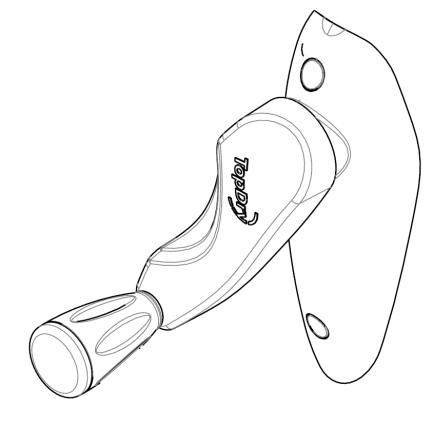 AD05530Handle Assembly - Rotary Graphite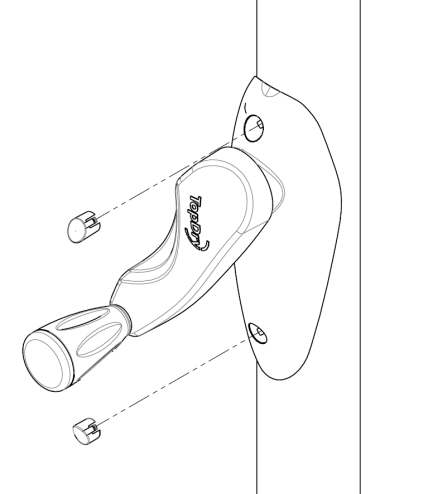 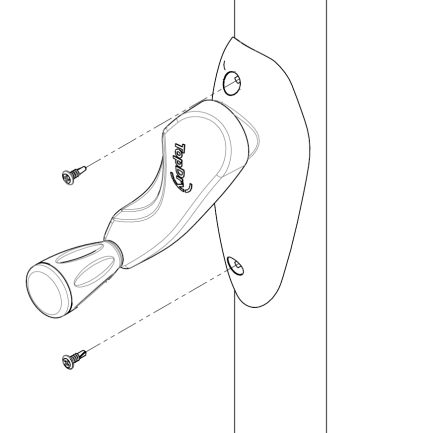 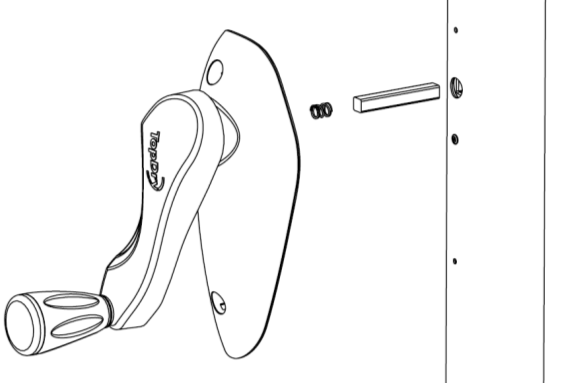 Use a small flat bladed screwdrive to remove the two small capsUse a cross head screwdriver to remove the two screws holding the handle to the main postPull the handle of the square key. Leave the key in place.Align the square key with the handle and position the assemblyUse a cross head screwdriver to tighten the two screws holding the handle to the main postPush the two caps into position.